ПРОЄКТ 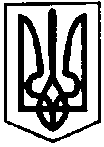 ПЕРВОЗВАНІВСЬКА СІЛЬСЬКА РАДАКРОПИВНИЦЬКОГО РАЙОНУ  КІРОВОГРАДСЬКОЇ ОБЛАСТІ___________ СЕСІЯ ВОСЬМОГО  СКЛИКАННЯРІШЕННЯвід  «__» __________ 20__ року                                                                              № с. ПервозванівкаПро затвердження нової редакції Програми розвитку малого підприємництва на території Первозванівської сільської ради Кропивницького району на 2020-2022 роки Відповідно до ст. 26 Закону України «Про місцеве самоврядування», законів України  “Про розвиток та державну підтримку малого і середнього підприємництва в Україні”, “Про стимулювання розвитку регіонів”, “Про державне прогнозування та розроблення програм економічного і соціального розвитку України”, “Про засади державної регуляторної політики у сфері господарської діяльності”, “Про адміністративні послуги”, “Про основні засади державного нагляду (контролю) у сфері господарської діяльності” сільська рада ВИРІШИЛА:1.Затвердити нову редакцію Програми розвитку малого підприємництва на території Первозванівської сільської ради Кропивницького району на 2020-2022 роки.2. Відділу планування та фінансово-економічного розвитку сільської ради, виходячи з можливостей дохідної частини сільського бюджету, забезпечити фінансування виконання завдань, заходів та показників Програми.
        3. Контроль за виконанням даного рішення покласти на фінансовий відділ Первозванівської  сільської ради.Сільський голова                                                               Прасковія МУДРАК                                                    Додаток до рішення сільської ради       від _______ № ________ ПРОГРАМАрозвитку малого підприємництва на території Первозванівської сільської ради Кропивницького району на 2020-2022 роки2020ПАСПОРТПрограми розвитку малого підприємництва на території Первозванівської сільської ради Кропивницького району на 2020 − 2022 роки2 ВСТУППідприємницька діяльність є основою економічного і соціального розвитку, вирішення соціальних проблем, подолання бідності та забезпечення високого рівня життя громадян. Розвиток підприємництва вкрай необхідний, тому потребує підтримки, як на державному, так і на місцевому рівні. Програма розвитку малого підприємництва на території Первозванівської сільської ради Кропивницького району на 2020 – 2022 роки розроблена відповідно до законів України “Про розвиток та державну підтримку малого і середнього підприємництва в Україні”, “Про стимулювання розвитку регіонів”, “Про державне прогнозування та розроблення програм економічного і соціального розвитку України”, “Про засади державної регуляторної політики у сфері господарської діяльності”, “Про адміністративні послуги”, “Про основні засади державного нагляду (контролю) у сфері господарської діяльності” та Методичних рекомендацій щодо формування і реалізації регіональних та місцевих програм розвитку малого і середнього підприємництва, затверджених наказом Державної служби України з питань регуляторної політики та розвитку підприємництва від 18.09.2012 року № 44., Програма відповідає стратегічним пріоритетам соціальноекономічної політики, визначеним у Державної стратегії регіонального розвитку на 2021-2027 роки, затвердженій постановою Кабінету Міністрів України від від 5 серпня 2020 р. № 695, Програмі діяльності Кабінету Міністрів України, схваленої постановою Верховної Ради України від 29 вересня 2019 р. № 849, Стратегічного плану розвитку Первозванівської ОТГ на 2020-2024 роки, Програми соціально-економічного та культурного розвитку Первозванівської сільської ради (ОТГ)  на 2019-2021 роки та іншмими  нормативно-правовими документами щодо регулювання та розвитку малого і середнього підприємництва. Характеристика програмиСтворення сприятливих умов для розвитку малого підприємництва є одним з пріоритетних напрямків регіональної політики. Кошти, вкладені в підтримку підприємництва, сприяють розв’язанню проблем продуктивної зайнятості населення і послабленню соціального напруження, насиченню ринку товарами та послугами. Не секрет, що суб'єкти малого підприємництва стикаються з певними труднощами: їх доступ до банківських кредитних ресурсів обмежений, відсутній механізм самофінансування, позначається нестача кваліфікованих кадрів, мають місце організаційні проблеми взаємодії малого бізнесу з ринком і структурами влади. Для вирішення цих та інших проблем, для збереження вже існуючих і створення нових суб’єктів підприємницької діяльності, збільшення кількості робочих місць і податкових надходжень, малому підприємництву необхідно постійно надавати організаційно-технічну, фінансову і майнову підтримку різного рівня. Подолання проблем розвитку малого підприємництва можливе шляхом об'єднання зусиль самих підприємців, керівників невеликих підприємств, органів державної влади та місцевого самоврядування. Саме ці питання враховані в Програмі розвитку малого підприємництва Первозванівської сільської ради Кропивницького району Кіровоградської області на 2020-2022 роки. Програма є більш деталізованою складовою частиною виконання Програми соціально-економічного та культурного розвитку Первозванівської сільської ради (ОТГ)  на 2019-2021 роки і являє собою узгоджений за ресурсами, виконавцями і термінами реалізації комплекс заходів, спрямованих на створення правових, фінансових, соціально-економічних, організаційно-господарських та інших умов розвитку малого підприємництва.ХАРАКТЕРИСТИКАпрограми розвитку малого підприємництва на території Первозванівської сільської ради Кропивницького району на 2020 − 2022 роки      Програма підтримки малого підприємництва стане складовою частиною програми соціально-економічного та культурного розвитку Первозванывської ОТГ та тісно пов’язана з процесами реформування економіки громади.      У випадку змін в економічному середовищі та соціальній сфері громади, змін законодавчих та нормативно-правових актів Програма може коригуватися.Стан розвитку малого підприємництва на території Первозванівської сільської ради Кропивницького району    Мале підприємництво – це обов’язковий елемент ринку та важливий фактор розвитку та ефективного функціонування економіки. В Україні малий бізнес сьогодні ще не відіграє суттєвої ролі в економіці.    Мале підприємництво має цілу низку специфічних економічних властивостей, які у своїй сукупності формують економічний потенціал сектору малого підприємництва, а саме: спроможність порівняно швидко створювати робочі місця; гнучкість у плані адаптації до нових ринкових вимог, що має особливе значення в період глибоких структурних змін; високий інноваційний потенціал завдяки вузькій спеціалізації виробництва; спроможність ідентифікувати нові ринки завдяки наявності потенціалу розширення виробництва та виходу на зовнішні ринки. Саме тому стратегічною метою державної політики є реалізація потенціалу малого підприємництва. Ефективний розвиток економіки громади, збільшення надходжень до бюджетів всіх рівнів, а також вирішення соціальних проблем, у тому числі зменшення безробіття, підвищення життєвого рівня людей – здебільшого залежить від діяльності суб’єктів підприємництва. Загальний стан підприємництва на території Первозванівської об’єднаної громади характеризується наступними цифрами. Станом на 01.01.2021 року на території громади провадять свою діяльність 231 представників малого підприємництва. Найбільша кількість зайнятих на підприємствах зосереджена у галузі сільського господарства та торгівлі. Сільська рада значну увагу приділяє підтримці та розвитку підприємницької діяльності. Принциповим інструментом реалізації реформ у напрямку дерегуляції бізнесу є конструктивна взаємодія місцевих органів влади з представниками бізнесу та підприємницької громадськості з метою поглиблення процесів економічного та соціального розвитку та спрямування зусиль на вирішення проблемних питань у сфері підприємництва.     Основними проблемними питаннями розвитку підприємництва є: – Нестабільність та суперечливість у чинних законах і нормативних документах, що регламентують підприємницьку діяльність; – Складність та тривалість одержання обов’язкових дозволів і погоджень; – Недостатня допомога підприємництву з боку держави, незахищеність підприємців та їх бізнесу; – Нестача власних обігових коштів та труднощі з отриманням фінансовокредитної допомоги, висока вартість позичкових коштів; – Незначне бюджетне забезпечення заходів з підтримки цього важливого сектору економіки; – Дефіцит інвестиційних ресурсів; – Брак професійних знань та досвіду у підприємців, відсутність знань щодо здійснення маркетингу і сучасного менеджменту для організації виробництва і збуту продукції та пасивності щодо набуття таких знань, що у свою чергу негативно впливає на структуру малого підприємництва, яке тяжіє до торгово-посередницької діяльності, а не до виробництва; – Недосконалість системи захисту прав споживачів; – Соціальна незахищеність найманих працівників, низький рівень середньомісячної заробітної плати; – Високий рівень «тінізації» підприємницької діяльності та трудових відносин роботодавців з найманими працівниками; – Низька конкурентоспроможність товарів, робіт і послуг.; – Необхідність удосконалення механізмів регуляторної політики. Мета програмиСтворення сприятливих умов для сталого розвитку сфери малого підприємництва, поліпшення інвестиційного клімату, забезпечення конкурентоспроможності малого підприємництва та збільшення його внеску у економічний і соціальний розвиток об’єднаної громади. Очікувані результати Програми Реалізація Програми розвитку малого підприємництва на території Первозванівської сільської ради Кропивницького району на 2020-2022 роки сприяє: - збереженню вже існуючих та створенню нових суб’єктів малого підприємництва (юридичних та фізичних осіб) за різними видами діяльності; - збільшенню частки надходжень до сільського бюджету від діяльності малого підприємництва; - створенню нових робочих місць; - збільшенню кількості самозайнятого населення та залученню безробітних громадян до підприємницької діяльності; - створення цілісної бази даних про суб’єкти малого підприємництва; - покращенню якості обслуговування та розширення сфери надання послуг; - зміцненню громадської думки щодо позитивного соціального статусу підприємця; - формуванню і розвитку в суспільному вихованні етики підприємництва, його соціальної відповідальності і, передусім, відповідальність перед громадою; - поліпшення діяльності об'єктів інфраструктури підтримки малого підприємництва; - зменшення диспропорцій у розвитку підприємництва у сільській місцевості;Моніторинг Програми та контроль за реалізацією заходів Програми     Організацію виконання Програми здійснює Первозванівська сільська рада. Контроль за реалізацією Програми здійснює відділ планування та фінансово-економічного розвитку сільської ради та інформує з цього питання депутатів сільської ради та сільського голову щороку до 20 січня. Найменування програмиПрограма розвитку малого підприємництва на території Первозванівської сільської ради Кропивницького району на 2020 – 2022 рокиПідстава для розроблення ПрограмиЗакон України від 22 березня 2012 року № 4618-VI «Про розвиток та державну підтримку малого і середнього підприємництва в Україні», рішення Кіровоградської обласної державної адміністрації від 11.12.2018 «Про регіональну програму розвитку малого та середнього підприємництва у Кіровоградській області на 2019-2021 роки», Стратегічний план розвитку Первозванівської об’єднаної територіальної громади на 2020 – 2024 рокиРозробник ПрограмиПервозванівська сільська радаВідповідальний виконавець Програми Фінансовий відділ Первозванівської сільської радиСтроки реалізації Програми2020-2022Фінансове забезпечення ПрограмиПередбачення щороку асигнувань в місцевому бюджеті для реалізації заходів Програми: на 2020 рік – 50 тис.грнна 2021 рік – 50 тис.грнна 2022 рік – 50 тис.грн1.Загальна характеристика регіонуЗагальна характеристика регіонуЗагальна характеристика регіонуЗагальна характеристика регіонуЗагальна характеристика регіонуПлоща території (га ) –38119,9538119,9538119,9538119,95Кількість населення (тис.осіб)9168916891689168Специфіка –аграрний регіонаграрний регіонаграрний регіонаграрний регіон2Головний замовник ПрограмиПервозванівська сільська радаПервозванівська сільська радаПервозванівська сільська радаПервозванівська сільська радаГоловний розробник ПрограмиПервозванівська сільська радаПервозванівська сільська радаПервозванівська сільська радаПервозванівська сільська рада3Мета ПрограмиСтворення сприятливих умов для сталого розвитку сфери малого підприємництва, поліпшення  інвестиційного клімату, забезпечення конкурентоспроможності малого підприємництва та збільшення його внеску у економічний і соціальний розвиток об’єднаної громадиСтворення сприятливих умов для сталого розвитку сфери малого підприємництва, поліпшення  інвестиційного клімату, забезпечення конкурентоспроможності малого підприємництва та збільшення його внеску у економічний і соціальний розвиток об’єднаної громадиСтворення сприятливих умов для сталого розвитку сфери малого підприємництва, поліпшення  інвестиційного клімату, забезпечення конкурентоспроможності малого підприємництва та збільшення його внеску у економічний і соціальний розвиток об’єднаної громадиСтворення сприятливих умов для сталого розвитку сфери малого підприємництва, поліпшення  інвестиційного клімату, забезпечення конкурентоспроможності малого підприємництва та збільшення його внеску у економічний і соціальний розвиток об’єднаної громади4Перелік пріоритетних завдань Програми1.Створення чітких і прозорих механізмів регулювання підприємницької діяльності. 2. Забезпечення конструктивної взаємодії влади та бізнесу. 3. Спрощення процедур надання адміністративних послуг, дебюрократизація обслуговування громадян та представників бізнесу. 4. Ресурсне та інформаційне забезпечення, подальше формування інфраструктури підтримки підприємництва, підготовка кадрів. 5. Поглиблення процесу легалізації відносин у сфері зайнятості та оплати праці. 6. Стимулювання розвитку підприємництва за рахунок коштів державного та місцевих бюджетів, залучених фінансових, майнових, трудових та інтелектуальних ресурсів. 7. Створення сприятливого інвестиційного клімату для залучення внутрішніх та зовнішніх інвестицій. 8. Створення позитивного іміджу підприємництва, вдосконалення системи інформаційно-консультаційного забезпечення суб’єктів малого підприємництва.1.Створення чітких і прозорих механізмів регулювання підприємницької діяльності. 2. Забезпечення конструктивної взаємодії влади та бізнесу. 3. Спрощення процедур надання адміністративних послуг, дебюрократизація обслуговування громадян та представників бізнесу. 4. Ресурсне та інформаційне забезпечення, подальше формування інфраструктури підтримки підприємництва, підготовка кадрів. 5. Поглиблення процесу легалізації відносин у сфері зайнятості та оплати праці. 6. Стимулювання розвитку підприємництва за рахунок коштів державного та місцевих бюджетів, залучених фінансових, майнових, трудових та інтелектуальних ресурсів. 7. Створення сприятливого інвестиційного клімату для залучення внутрішніх та зовнішніх інвестицій. 8. Створення позитивного іміджу підприємництва, вдосконалення системи інформаційно-консультаційного забезпечення суб’єктів малого підприємництва.1.Створення чітких і прозорих механізмів регулювання підприємницької діяльності. 2. Забезпечення конструктивної взаємодії влади та бізнесу. 3. Спрощення процедур надання адміністративних послуг, дебюрократизація обслуговування громадян та представників бізнесу. 4. Ресурсне та інформаційне забезпечення, подальше формування інфраструктури підтримки підприємництва, підготовка кадрів. 5. Поглиблення процесу легалізації відносин у сфері зайнятості та оплати праці. 6. Стимулювання розвитку підприємництва за рахунок коштів державного та місцевих бюджетів, залучених фінансових, майнових, трудових та інтелектуальних ресурсів. 7. Створення сприятливого інвестиційного клімату для залучення внутрішніх та зовнішніх інвестицій. 8. Створення позитивного іміджу підприємництва, вдосконалення системи інформаційно-консультаційного забезпечення суб’єктів малого підприємництва.1.Створення чітких і прозорих механізмів регулювання підприємницької діяльності. 2. Забезпечення конструктивної взаємодії влади та бізнесу. 3. Спрощення процедур надання адміністративних послуг, дебюрократизація обслуговування громадян та представників бізнесу. 4. Ресурсне та інформаційне забезпечення, подальше формування інфраструктури підтримки підприємництва, підготовка кадрів. 5. Поглиблення процесу легалізації відносин у сфері зайнятості та оплати праці. 6. Стимулювання розвитку підприємництва за рахунок коштів державного та місцевих бюджетів, залучених фінансових, майнових, трудових та інтелектуальних ресурсів. 7. Створення сприятливого інвестиційного клімату для залучення внутрішніх та зовнішніх інвестицій. 8. Створення позитивного іміджу підприємництва, вдосконалення системи інформаційно-консультаційного забезпечення суб’єктів малого підприємництва.5Очікувані кінцеві результати від реалізації Програми в динаміці змін цільових показників:Дані на початок дії ПрограмиОчікувані показники (прогноз)Очікувані показники (прогноз)Очікувані показники (прогноз)5Очікувані кінцеві результати від реалізації Програми в динаміці змін цільових показників:Дані на початок дії Програми2020 р2021 р2022 р5Кількість діючих фізичних осіб – підприємців (осіб)2312312332346Терміни і етапи реалізації Програми 2020-20222020-20222020-20222020-20227Джерела фінансування ПрограмиДержавний бюджет, місцевий бюджет, інші джерела (кошти суб’єктів підприємництва, інвесторів, донорів міжнародної технічної допомоги тощо)Державний бюджет, місцевий бюджет, інші джерела (кошти суб’єктів підприємництва, інвесторів, донорів міжнародної технічної допомоги тощо)Державний бюджет, місцевий бюджет, інші джерела (кошти суб’єктів підприємництва, інвесторів, донорів міжнародної технічної допомоги тощо)Державний бюджет, місцевий бюджет, інші джерела (кошти суб’єктів підприємництва, інвесторів, донорів міжнародної технічної допомоги тощо)8.Система організації контролю за виконанням ПрограмиКонтроль за виконанням Програми розвитку малого підприємництва Первозванівської сільської ради Кропивницького району на 2020-2022 роки здійснюється відділом планування та фінансово-економічного розвитку. Контроль за виконанням Програми розвитку малого підприємництва Первозванівської сільської ради Кропивницького району на 2020-2022 роки здійснюється відділом планування та фінансово-економічного розвитку. Контроль за виконанням Програми розвитку малого підприємництва Первозванівської сільської ради Кропивницького району на 2020-2022 роки здійснюється відділом планування та фінансово-економічного розвитку. Контроль за виконанням Програми розвитку малого підприємництва Первозванівської сільської ради Кропивницького району на 2020-2022 роки здійснюється відділом планування та фінансово-економічного розвитку. 